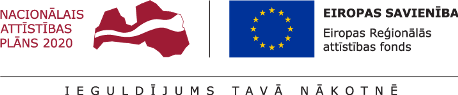 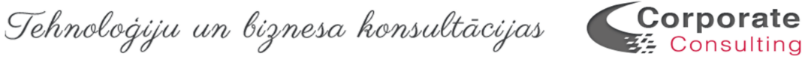 IKT arhitektūras vadlīnijas -Kopējo prasību novērtējuma sagatave 1.0.0 versijaIepirkuma identifikācijas numurs VARAM/2017/62017. gada 01. decembrisApstiprinājumiDarba pakas „IKT arhitektūras pārvaldība” vadības grupaDarba pakas „IKT arhitektūras pārvaldība” darba pakas virziena “IKT arhitektūras vadlīniju izstrāde un ieviešana”  komandaIzmaiņu lapaSaturs1.	Ievads	31.1.	Dokumenta nolūks	31.2.	Dokumenta mērķauditorija	31.3.	Saīsinājumi	31.4.	Saistītie dokumenti	32.	Kopējo prasību novērtējuma kontroljautājumi	4IevadsDokumenta nolūksDokuments satur kontroljautājumus, kas dod iespēju veikt IKT attīstības projekta atbilstības IKT arhitektūras vadlīniju vispārējām prasībām pašvērtējumu.Dokumenta mērķauditorijaPersonas, kas iesaistītas IKT attīstības projektu plānošanā, pārvaldībā, vadībā, kvalitātes kontrolē vai prasību definēšanā, tai skaitā projektu īstenojošās iestādes darbinieki, piesaistītie konsultāciju pakalpojumu sniedzēju speciālisti un projekta aktivitāšu īstenošanai piesaistīto izpildītāju speciālisti. SaīsinājumiDokumentā lietotie saīsinājumi ir noteikti dokumentā “VARAM, IKT arhitektūras vadlīnijas. Kopējo prasību vadlīnijas”.Saistītie dokumentiKopējo prasību novērtējuma kontroljautājumiJa atbilde uz kontroljautājumu ir “Jā”, tas liecina par IKT attīstības projekta atbilstību konkrētajai IKT arhitektūras vadlīniju prasībai. Ja atbilde ir “Nē” vai “Daļēji”, tas liecina, ka projekts neatbilst konkrētajai IKT arhitektūras vadlīniju prasībai. Neatbilstību gadījumā jāizvērtē apstākļi un jālemj vai neatbilstību novērst vai pieņemt.Saskaņots:_____________ / ..........   ................ /Saskaņots:_____________ / ..........   ................ /Lauris LinabergsUģis Bisenieks2017. gada ____ . ____________ 2017. gada ____ . ____________ Saskaņots:_____________ / ..........   ................ /Saskaņots:_____________ / ..........   ................ /Gints ŠakarnisRenārs Felcis2017. gada ____ . ____________ 2017. gada ____ . ____________ Saskaņots:_____________ / ..........   ................ /Saskaņots:_____________ / ..........   ................ /Sergejs ŅesterovsDita Gabaliņa2017. gada ____ . ____________ 2017. gada ____ . ____________ DatumsVersijaApraksts2017.04.070.1.0Dokumenta sākotnējā versija2017.04.210.1.1Dokuments papildināts ar darba pakas virziena “IKT arhitektūras vadlīniju izstrāde un ieviešana”  komandas precizējumiem un komentāriem2017.05.050.2.0Dokumentā iestrādāti labojumi atbilstoši darba pakas virziena “IKT arhitektūras vadlīniju izstrāde un ieviešana”  komandas komentāriem2017.05.190.2.1Dokuments papildināts ar piesaistīto sadarbības partneru (VRAA un PMLP) speciālistu komentāriem2017.06.020.3.0Dokumentā iestrādāti labojumi atbilstoši sadarbības partneru speciālistu komentāriem2017.06.160.4.0Dokuments pārskatīts atbilstoši dokumentā “IKT arhitektūras vadlīnijas – Kopējās prasību vadlīnijas” veiktajām izmaiņām2017.06.300.4.1Mainīta pašvērtējuma jautājumu tabulas forma 2017.07.140.4.2Dokumentā iekļautie kontroljautājumi salāgoti ar dokumentu “IKT arhitektūras vadlīnijas - Projekta IT pārvaldības procesu novērtējuma sagatave”2017.07.280.4.3Dokumentā iekļautie kontroljautājumi salāgoti ar dokumentu “IKT arhitektūras vadlīnijas - Projekta kvalitātes nodrošināšanas plāna sagatave”2017.08.040.4.4Dokumentā iekļautie kontroljautājumi salāgoti ar dokumentu “IKT arhitektūras vadlīnijas - IT risinājumu sadarbspējas specificēšanas vadlīnijas”2017.08.180.4.5Dokumentā iekļautie kontroljautājumi salāgoti ar dokumentu “IKT arhitektūras vadlīnijas - IT risinājumu sadarbspējas projektējuma vadlīnijas”2017.09.010.4.6Dokumentā iekļautie kontroljautājumi salāgoti ar dokumentu “IKT arhitektūras vadlīnijas - IT risinājumu sadarbspējas izstrādes vadlīnijas”2017.09.150.4.7Dokumentā iekļautie kontroljautājumi salāgoti ar dokumentu “IKT arhitektūras vadlīnijas - IT risinājumu ieviešanas vadlīnijas”2017.09.290.5.0Dokuments papildināts ar darba pakas virziena “IKT arhitektūras vadlīniju izstrāde un ieviešana”  komandas otrās caurskates komentāriem2017.10.130.5.1Dokumentā veikti labojumi atbilstoši darba pakas virziena “IKT arhitektūras vadlīniju izstrāde un ieviešana”  komandas otrās caurskates komentāriem2017.10.270.9.0Dokuments saskaņots darba pakas virziena “IKT arhitektūras vadlīniju izstrāde un ieviešana” komandā2017.11.090.9.1Dokuments papildināts ar precizējumiem, kas izriet no kontroljautājumu validācijas pret EIS izstrādes un attīstības projektu2017.11.230.9.2Dokuments papildināts atbilstoši VRAA komentāriem2017.12.011.0.0Dokumenta apstiprinātā versijaNr.Nosaukums1.VARAM, IKT arhitektūras vadlīnijas, tai skaitā:1.1A.Kopējo prasību vadlīnijas 1.1B.Kopējo prasību novērtējuma sagatave (šis dokuments)1.2A.IT risinājumu sadarbspējas specificēšanas vadlīnijas1.2B.IT risinājumu sadarbspējas specifikāciju pārbaudes sagatave1.3A.IT risinājumu sadarbspējas projektējuma vadlīnijas	1.3B.IT risinājumu sadarbspējas projektējuma pārbaudes vadlīnijas1.4A.IT risinājumu sadarbspējas izstrādes vadlīnijas1.4B.IT risinājumu sadarbspējas izstrādes novērtējuma sagatave1.5A.IT risinājumu ieviešanas vadlīnijas1.5B.IT risinājumu ieviešanas pārbaudes novērtējuma sagatave1.6.Projekta IT pārvaldības procesu novērtējuma sagatave1.7.Projekta kvalitātes nodrošināšanas plāna sagataveNr.PrasībaKontroljautājumsAtbildeAtbildeAtbildeAtbildeKomentārsNr.PrasībaKontroljautājumsJāNēDaļējiNAKomentārsVP01Vai IKT attīstības projektam ir sagatavots vai plānots sagatavot risinājuma konceptuālās arhitektūras aprakstu? Piezīme: risinājuma konceptuālās arhitektūras apraksts var būt iekļauts citos dokumentos, piemēram, detalizētajā projekta aprakstā.VP02Vai IKT attīstības projekta ietvaros veidojamajam risinājumam ir novērtēta tā atbilstība publiskās pārvaldes IS konceptuālajai arhitektūrai (skatīt: http://polsis.mk.gov.lv/documents/5156)?VP03Vai pēc pasūtījuma izstrādājamās programmatūras izstrādes iepirkuma prasībās vai līgumā ir paredzēts, ka programmatūras pirmkoda īpašumtiesības ir nododamas Pasūtītājam?VP05Vai programmatūras izstrādes vai piegādes līgums atbalsta atvērtā koda tehnoloģiju izmantošanu?VP06Vai datu apmaiņas saskarnes ir paredzēts publicēt VISS, tā koplietošanas komponentēs vai citos normatīvajos aktos noteiktajos risinājumos?VP07Vai IKT attīstības projekts sekmē elektronisko gala iekārtu, tai skaitā mobilo ierīču, izmantošanu pakalpojumu sniegšanā un saņemšanā papīra dokumentu aprites vietā?VP10Vai IKT attīstības projekta ietvaros attīstāmie pakalpojumi ir reģistrēti VRAA uzturētajā publisko pakalpojumu katalogā?VP11Vai IKT attīstības projekta ietvaros izveidojamajam vai attīstāmajam risinājumam programmatūra ir nodalīta no infrastruktūras izmantojot virtualizācijas tehnoloģijas?VP12Ja IKT attīstības projekta ietvaros izstrādāto risinājumu nav paredzēts izvietot projekta īstenotāja infrastruktūrā vai ir noslēgts vai paredzēts noslēgt infrastruktūras pakalpojumu izmantošanas līgumu (vai tam pielīdzināmu dokumentu)?  VP13Vai izvēloties IKT infrastruktūras pakalpojumu sniedzēju ir izvērtēts vai paredzēts izvērtēt infrastruktūras pakalpojumu pieejamības, veiktspējas un drošības parametrus atbilstoši IKT risinājuma un sniegto pakalpojumu pieejamības, veiktspējas un drošības parametriem?VP14Ja ES fondu finansēta IKT attīstības projekta ietvaros paredzēts izmantot citas publiskās pārvaldes iestādes sniegtos infrastruktūras pakalpojumus vai šī publiskā iestāde ir iekļauta projekta sadarbības partneru sarakstā un izmaksas iekļautas projekta budžetā?VP15Ja ES fondu finansēta IKT attīstības projekta ietvaros paredzēts attīstīt infrastruktūras pakalpojumus vai tie ir definēti kā BAE un vai tiem ir identificēti vismaz trīs izmantotāji?VP20Vai uzsākot IKT attīstības projektu paredzēts izstrādāt:VP20.1Risinājuma aprakstu (esošās situācijas apraksts, izmaiņu pamatojums, risinājuma konceptuālā arhitektūra) vai pēc izmantošanas mērķa ekvivalentu dokumentu? VP20.2Sistēmas/apakšsistēmas/programmatūras prasību specifikāciju?VP20.3Sistēmas arhitektūras aprakstu?VP20.4Programmatūras prasību specifikāciju?VP20.5Lietotāju (tai skaitā administratora) dokumentāciju?VP20.6Testēšanas plānu?VP20.7Ieviešanas plānu?VP20.8Darbības nepārtrauktības nodrošināšanas plānu?VP21Gadījumā, ja IKT attīstības projekta ietvaros tiek izstrādāts risinājums, kurš sastāv no vairākām neatkarīgi izstrādājamām daļām vai ir norīkota persona, kas ir kopumā atbildīga par:VP21.1visu daļu ieviešanas plānošanu? VP21.2visu daļu ieviešanu? VP21.3visu daļu izstrādes un ieviešanas uzraudzību?VP21.4visu daļu testēšanu?VP21.5visu daļu darbināšanu?VP22Vai IKT attīstības projekta ietvaros ir paredzēts veikt ar risinājumu saistīto procesu analīzi un šāda aktivitāte ir iekļauta projekta plānā?VP23Vai IKT attīstības projekta ietvaros ir paredzēts veikt normatīvo aktu analīzi, lai noteiktu risinājuma darbību ietekmējošo normatīvo aktu sarakstu un šajos normatīvajos aktos veicamās izmaiņas un šāda aktivitāte ir iekļauta projekta plānā?VP24Vai IKT attīstības projekta ietvaros izstrādātajam vai papildinātajam risinājumam ir paredzēti līdzekļi tā uzturēšanai?VP25Vai IKT attīstības projekta ietvaros veicamajiem iepirkumiem ir paredzēts piemērot LIKTA izdotās “Labās prakses vadlīnijas iepirkumiem IT jomā”?VP30,VP31Vai IKT attīstības projektam ir noteikti sasniedzamie mērķi, kas ir specifiski, izmērāmi, sasniedzami, būtiski (nozīmīgi) un realizējami saprātīgos termiņos?VP32Ja IKT attīstības projekta ietvaros paredzēts izveidot vai attīstīt ar pakalpojumu sniegšanu saistītus risinājumus, vai ir paredzēts plānošanas procesā iesaistīt pakalpojumu faktiskos saņēmējus vai to pārstāvjus?VP33Vai IKT attīstības projektam ir identificēti ietekmētie informācijas resursi, to pārziņi, uzglabāšanas vieta un kārtība?VP33Vai identificētajiem informācijas resursiem ir aprakstītas IKT attīstības projekta ietvaros paredzētās ar informācijas apriti, uzglabāšanu vai apjomiem saistītās izmaiņas?VP34Vai IKT attīstības projekta ietvaros ir izvērtēts, kuras no projekta ietekmētajām datu kopām ir padarāmas par atvērtajiem datiem?VP35Vai IKT attīstības projekta ietekmētajām datu kopām, kuras iesaistītas datu apmaiņā ir veikta semantiskā analīze, lai izplānotu, kā nodrošināt to ilgtspējīgu savietojamību ar saistītajiem risinājumiem?VP36Vai IKT attīstības projekta konceptuālās plānošanas ietvaros ir izvērtēts, kurus no esošajiem un tuvākajā nākotnē plānotajiem BAE paredzēts izmantot projekta realizācijai?VP37Ja IKT attīstības projekta ietvaros paredzēts izstrādāt risinājuma komponentes vai IKT pakalpojumus, ko izmantos vismaz trīs iestādes, vai šīs komponentes/pakalpojumi ir definēti kā BAE?VP38Vai IKT attīstības ietvaros radīto vai attīstīto risinājumu apraksti, tai skaitā informācijas sistēmu apraksti, informācijas resursu apraksti un tehnisko resursu apraksti tiks publicēti VIRSIS?VP39Vai IKT attīstības projekta ietvaros izstrādājamo risinājumu ārējo lietotāju  autentifikācijai paredzēts izmantot Latvija.lv vienotās pieteikšanās koplietošanas komponenti?VP41Vai IKT attīstības projekta realizācijai paredzēts izmantot starptautiski atzītu projekta vadības metodoloģiju un projekta vadībā tiek ievērots projekta vadības dzīves cikls?VP51Vai IKT attīstības projektam ir noteikta viennozīmīga un nepārprotama projekta pārvaldības organizatoriskā struktūra?VP52Vai projekta uzraudzībā ir iesaistīti vadības pārstāvji iestādei, kas ir projekta nodevumu pieņēmējs un finansējuma turētājs (vai fondu gadījumā saņēmējs), un ir norīkots atbilstoši pilnvarots projekta īpašnieks?VP53Vai projekta plānošanā, realizācijā un kvalitātes kontrolē ir iesaistīti projekta klienti jeb projekta labuma saņēmēji?VP54Vai IKT attīstības projektam tiek nodrošināta risku vadība?VP55Vai IKT attīstības projektam ir nozīmēts kvalitātes pārvaldnieks un tiek veikta plānveida projekta kvalitātes vadība?VP56Vai ir izstrādāts vai paredzēts izstrādāt un saskaņot iesaistīto pušu komunikācijas plānu?VP58Vai IKT attīstības projekta ietvaros paredzēts izstrādāt/uzturēt šādus vai pēc izmantošanas mērķa ekvivalentus projekta vadības dokumentus:VP58.1Rīkojumu par projekta uzsākšanu?VP58.2Projekta pārvaldības plānu?VP58.3Projekta kvalitātes nodrošināšanas plānu?VP58.4Rīkojumus (vai protokolus) par projekta nākamā posma uzsākšanu?VP58.5Progresa ziņojumus?VP58.6Sanāksmju protokolus?VP58.7Risku sarakstu? VP58.8Izmaiņu pieprasījumu aprakstus?VP58.9Noslēguma ziņojumu?